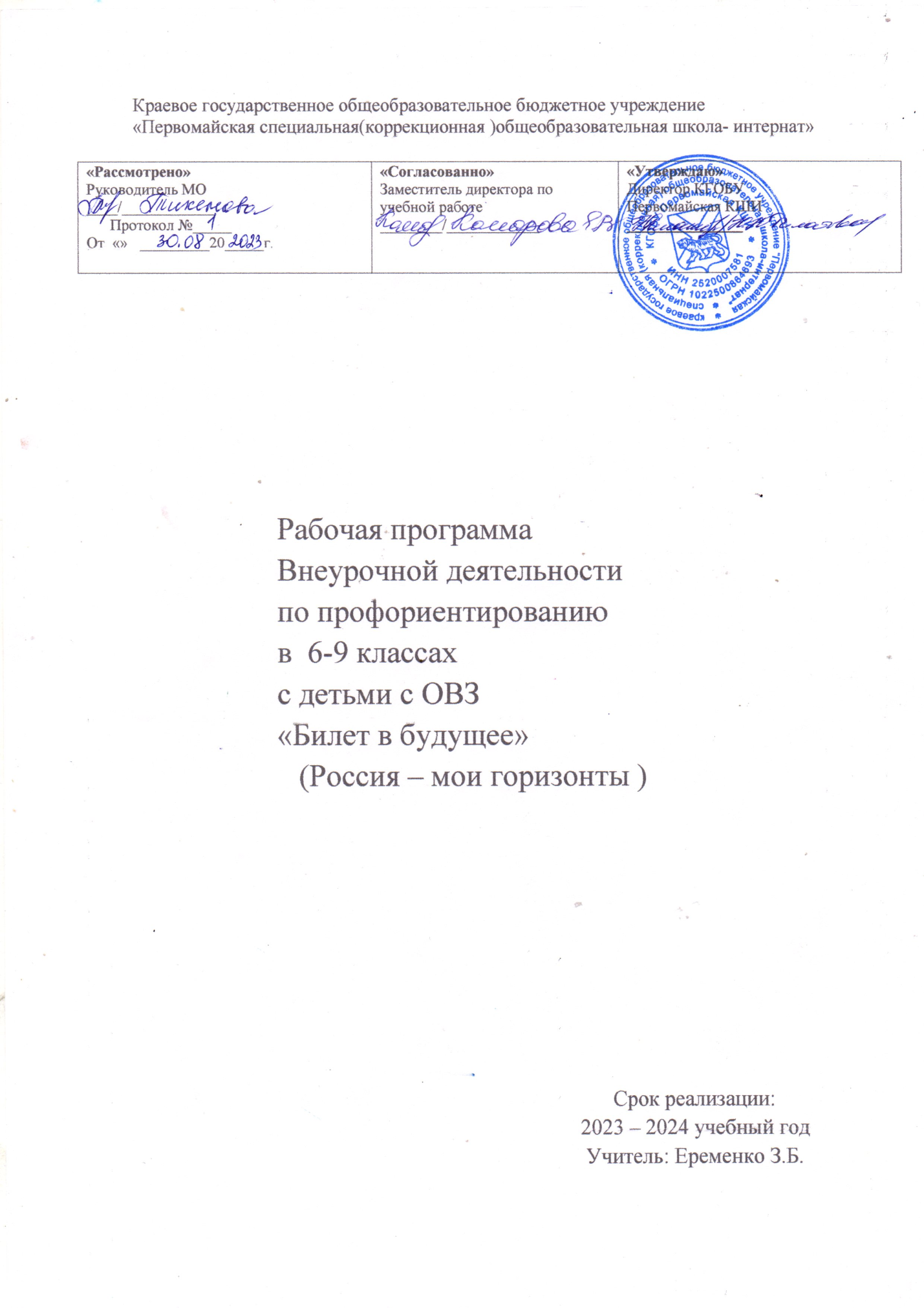 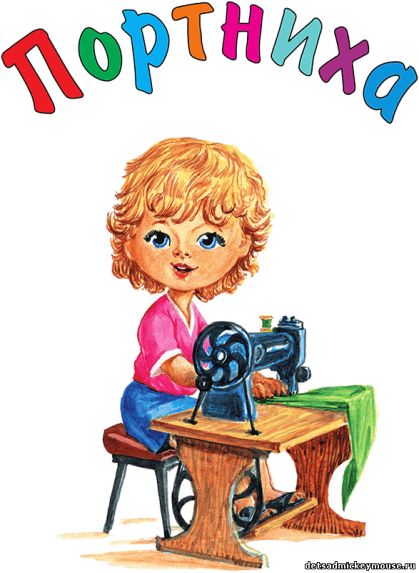 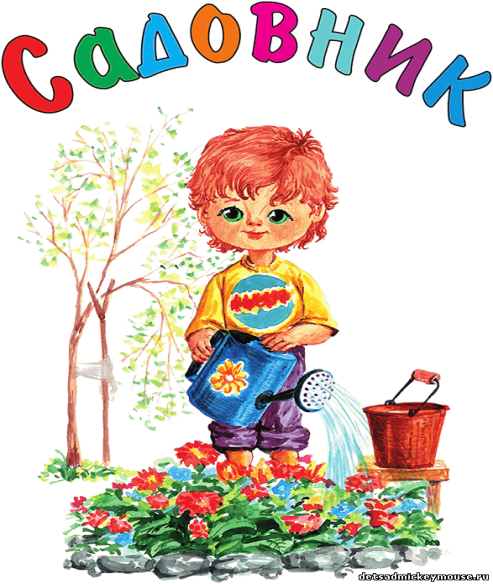 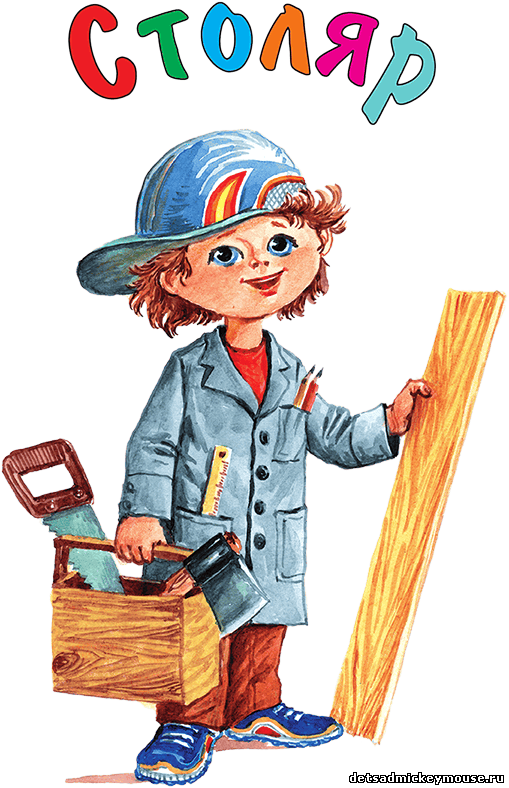   \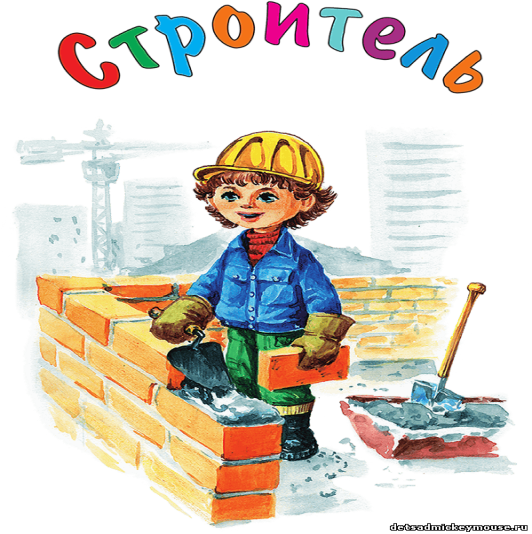 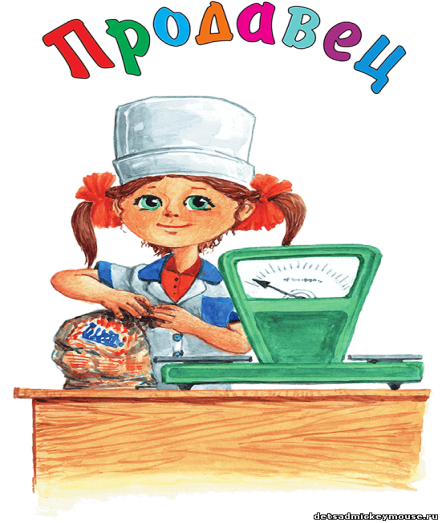 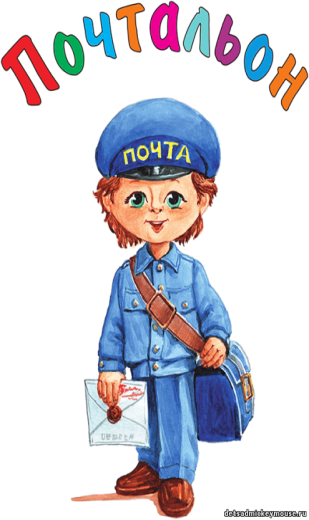 Пояснительная записка.Когда-нибудь каждый из учеников встанет перед важным вопросом в жизни: «Куда после школы идти учиться, какую профессию выбрать?» От выбора зависит будущее ученика. Ведь правильный выбор профессии повлияет на все сферы его жизни. Это и материальное положение и то, насколько интересна и содержательна будет его будущая работа. Конечно, когда человек знает много профессий, интересуется, читает о них, то у него выбор более осознанный и точный, меньше вероятность, что в дальнейшем он разочаруется в своей профессии.Актуальность данной программы в том, что она позволяет детям задуматься над этой проблемой и помочь в будущем в выборе профессии.Профориентация - это научно обоснованная система социально-экономических, психолого-педагогических, медико-биологических и производственно-технических мер по оказанию молодежи личностно-ориентированной помощи в выявлении и развитии способностей, склонностей, профессиональных и познавательных интересов в выборе профессии, а также формирование потребности и готовности к труду в условиях рынка, многоукладности форм собственности и предпринимательства. Она реализуется через учебно-воспитательный процесс, внеурочную и внешкольную работу с учащимися. В различных видах деятельности (познавательной, общественно полезной, коммуникативной, игровой, производительном труде). Профориентационное направление прослеживается в плане работы каждого классного руководителя, воспитателей, социального педагога, педагога-психолога, учителей трудового обучения, в процессе работы школьной библиотеки, медработника.Дети с особыми образовательными потребностями – отдельная категория школьников, которых отличает инфантилизм, искаженное формирование образа себя и значимых взаимоотношений, неумение планировать свою жизнь и управлять ею, низкая готовность к самостоятельному решению проблем, невысокий уровень самоорганизации, отсутствие мотивации к социальной реализации.Выпускникам коррекционных школ трудно адаптироваться в обществе, поскольку они характеризуются небольшим практическим опытом и слабым его осмыслением, непониманием индивидуальных жизненных интересов и целей. Не умеют и не хотят считаться с мнением других людей, с трудом находят работу и легко ее теряют. Им тяжело привыкать к трудовой дисциплине и служебным обязанностям, трудно долго находиться на рабочем месте.Кроме того, незначительный опыт профессиональной деятельности снижает конкурентоспособность выпускников наших школ. Поэтому проведение профориентационной работы и профессиональной подготовки в период нахождения ребенка в школе-интернате повышает его шансы на успешную адаптацию в обществе.В нашей школе-интернате обучаются дети с особыми образовательными потребностями, имеющие отставание в развитии наглядно-образного и словесно-логического мышления, затруднения в процессе восприятия, недостаточную сформированность представлений о предметах и явлениях окружающей действительности, бедность словарного запаса. Часто при выполнении заданий внеучебного характера, воспитанники обнаруживают отсутствие готовности к интеллектуальному усилию, необходимому для успешного решения поставленной перед ними задачи; испытав малейшую трудность, отказываются от выполнения поставленной задачи.Такие дети испытывают неуверенность в своих силах, их отличает неумение актуализировать свои способности для успешного выполнения задания. Они нуждаются в помощи со стороны взрослого, в постоянном подбадривании.связи со всем вышесказанным, становится очевидной необходимость создания системы содействия профессиональной ориентации и самоопределения воспитанников коррекционной школы-интерната, которая будет включать в себя как получение знаний о себе и о мире профессионального труда, так и соотнесение знаний о себе со знаниями, о профессиональной деятельности.Профориентация - это многоаспектная система, включающая в себя просвещение, воспитание, изучение психофизиологических особенностей, проведение психодиагностики.Рабочая программа курса внеурочной деятельности «Билет в будущее» (также именуемого «Россия – мои горизонты», далее – Программа) составлена на основе: ‒ Федеральной образовательной программы основного общего образования (далее – ФОП ООО), утвержденной приказом Министерства просвещения Российской Федерации от 18 мая 2023 г. № 370,  ‒ Федеральной образовательной программы среднего общего образования (далее – ФОП СОО), утвержденной приказом Министерства просвещения Российской Федерации от 18 мая 2023 г. № 371,‒ Методических рекомендаций по реализации проекта «Билет в будущее» по профессиональной ориентации обучающихся 5-9 классов образовательныхорганизаций Российской Федерации, реализующих образовательные программы основного общего и среднего общего образования (письмо Министерства просвещения Российской Федерации от 25 апреля 2023 г. № ДГ-808/05), ‒ Методических рекомендаций по реализации профориентационного минимума для образовательных организаций Российской Федерации, реализующих образовательные программы основного общего и среднего общего образования (письмо Министерства просвещения Российской Федерации от 01 июня 2023 г. № АБ-2324/05). ‒ Федерального закона от 29 декабря 2012 г. № 273-ФЗ «Об образовании в Российской̆ Федерации», ‒ Федерального закона от 24 июля 1998 г. № 124-ФЗ «Об основных гарантиях прав ребенка в Российской Федерации», ‒ Федерального государственного образовательного стандарта основного общего образования (далее – ФГОС ООО), утвержденного Приказом Министерства просвещения Российской Федерации от 31 мая 2021 г. № 287, ‒ Федерального государственного образовательного стандарта  (далее – ФГОС ), утвержденного приказом Министерства образования и науки Российской Федерации от 17 мая 2012 г. № 413, ‒ приказа Министерства просвещения Российской Федерации от 18.07.2022 № 568 «О внесении изменений в федеральный государственный образовательный стандарт основного общего образования, утвержденный приказом Министерства просвещения Российской Федерации от 31 мая 2021 г. № 287» (Зарегистрирован Минюстом России 17.08.2022 № 69675), ‒ приказа Министерства просвещения Российской Федерации от 12.08.2022 № 732 «О внесении изменений в федеральный государственный образовательный стандарт среднего общего образования, утвержденный приказом Министерства образования и науки Российской Федерации от 17 мая 2012 г. № 413» (Зарегистрирован Минюстом России 12.09.2022 № 70034), ‒ Методических рекомендаций по реализации проекта «Билет в будущее» по профессиональной ориентации обучающихся 6-9 классов образовательныхорганизаций Российской Федерации, реализующих образовательные программы основного общего и среднего общего образования (письмо Министерства просвещения Российской Федерации от 25 апреля 2023 г. № ДГ-808/05), ‒ Методических рекомендаций по реализации профориентационного минимума для образовательных организаций Российской Федерации, реализующих образовательные программы основного общего и среднего общего образования (письмо Министерства просвещения Российской Федерации от 01 июня 2023 г. № АБ-2324/05). В Стратегии развития воспитания в Российской Федерации на период до 2025 года1 одним из направлений является трудовое воспитание и профессиональное самоопределение, которое реализуется посредством «воспитания у детей уважения к труду и людям труда, трудовым достижениям; содействия профессиональному самоопределению, приобщения детей к социально значимой деятельности для осмысленного выбора профессии». Программа направлена на организацию воспитательной деятельности и развитие личностных особенностей учащихся 6-9   классов КГОБУ Первомайской КШИ Составлена на основе :1.Закона РФ «Об образовании» от 29.12.2012 г. № 273 - ФЗ (принят Госдумой 21.12.2012г., одобрен Советом Федерации 26.12.2012г.)2.Изменений № 304 ФЗ в ФЗ «Об образовании» по вопросам воспитания обучающихся (принят Госдумой 22.07.2020 г., одобрен Советом Федерации 24.07.2020 г.);4. Примерной программы воспитания6.Адаптированной основной общеобразовательной программы образования обучающихся с интеллектуальными нарушениями (вариант 1) ;7.Адаптированной основной общеобразовательной программы образования обучающихся с интеллектуальными нарушениями (вариант 2, СИПР);8.Адаптированной основной общеобразовательной программы образования (в соответствии с базисным учебным планом специальных (коррекционных) общеобразовательных учреждений VIII вида 2002г.;- Федерального закона «Об образовании в РФ» от 29.12 2012 г. № 273-ФЗ;- Приказа Министерства образования РФ от 05.03.2004 №1089 «Об утверждении федерального компонента государственных образовательных стандартов начального общего, основного общего и среднего общего образования»;- Приказа Министерства образования РФ от 09.03.2004 г. №1312 «Об утверждении федерального базисного учебного плана и примерных учебных планов для образовательных учреждений Российской Федерации, реализующих программы общего образования»;- Приказа Министерства образования РФ от 30.08.2013 № 1015 «Об утверждении порядка организации и осуществления образовательной деятельности по основным образовательным программам – начального общего, основного общего и среднего общего образования»;- Приказа Министерства образования РФ от 10.04.2002 г. № 29/2065-п.«Об утверждении учебных планов специальных (коррекционных) образовательных учреждений для обучающихся, воспитанников с отклонениями в развитии»;-  «Санитарно-эпидемиологические требования к условиям и организации обучения в общеобразовательных учреждениях»;- Локальных нормативных актов, регламентирующих воспитательную деятельность.- Общешкольного плана работы на 2023-2024 учебный год.Учебный план КГОБУ Первомайская  КШИ для детей  с умственной отсталостью(интеллектуальными нарушениями)на 2023- 2024 уч. год;- Календарный учебный график КГОБУ Первомайская КШИ на 2023 – 2024 учебный год;-Расписание уроков  на 2023-2024 учебный год. Адаптированная образовательная программа КГОБУ Первомайская  КШИПостановление  Главного государственного санитарного врача РФ от 30.06. 2020 г  №16 «Об утверждении СП 2.4.3648- 20  «Санитарно –эпидемиологические требования к устройству, содержанию и  организации работы образовательных организаций и других объектов социальной инфраструктуры для детей и молодежи в условиях распространения новой коронавирусной инфекции  (СOVID 19)»Компетенции, необходимые учащимся для принятия верного решения в выборе профессии:Информационные (знание своих индивидуальных особенностей, наличие представлений о мире профессий).Ценностно-смысловые (потребность в выборе профессии, устойчивая мотивация к самообразованию).Учебно-познавательные (умение адекватно соотнести знания о себе и знания о выбранной профессии, уверенность в своих силах, положительное отношение к выбору будущей профессии).Социально-трудовые (активная жизненная позиция в выборе профессии, наличие профессиональных и жизненных перспектив).Компетенции реинтеграции в общество (умение ставить цели и планировать пути по их достижению, умение взаимодействовать с окружающими людьми.Компетенция личностного самосовершенствования (способность к прогнозированию, к осмыслению результатов саморазвития).Цель: создание условий для формирования обоснованных профессиональных планов выпускника.Задачи:Обогащение представлений детей о мире профессий, стимулирование размышления детей о собственных перспективах личностного и профессионального самоопределения.Формирование представлений о реальном применении полученных знаний, умений, навыков в выборной сфере деятельности.Развитие социального партнерства, как особого типа взаимодействия образовательного учреждения с субъектами рынка труда , государственными и местными органами власти, предприятиями и организациями, нацеленного на согласование и реализацию интересов всех участников этого процесса.Формирование знаний о законодательстве трудовых отношений в обществе. Принципы реализации программы:Связь профориентации с жизнью, трудовой подготовкой и практикой.Систематичность и преемственность в профориентации.Взаимосвязь школы, семьи, предприятий, профессиональных учебных заведений.Взаимосвязь диагностического и воспитательного подходов к проведению профориентационной работы.Принцип личностной направленности (предполагает выявление способностей, интересов и наклонностей воспитанников, определение оптимального пути личностного развития для каждого из них).Принцип толерантности (терпимость к мнению людей, учет их интересов).Учет возрастных, психологических особенностей детей. Ожидаемые результаты:У обучающихся должны быть сформированы следующие знания:о видах профессий;о медицинских и профессиональных требованиях;об учебных заведениях, предоставляющих возможность получения профессии;о повышении квалификации и профессионального роста;о состоянии рынка труда. Приоритетные направления деятельности социального педагога:Формирование социально необходимых знаний для правильного профессионального выбора воспитанников.Сотрудничество с профессиональными учебными заведениями.Приоритетные направления деятельности педагога-психолога:Знакомство учащихся с основами психологических знаний по профессиональной ориентации.Развитие мотивации самопознания, побуждение учащихся к осознанию собственных индивидуальных особенностей.Оказание содействия социальному становлению старшеклассников;Коррекция некоторых личностных особенностей, препятствующих правильному выбору профессии и успешной социально-профессиональной адаптации.Содержание программы.Образовательное пространство профессиональной ориентации обучающихся:направлено на создание условий для приобретения опыта выбора подростками содержания образования, образовательных ресурсов и способа учебной деятельности;обеспечивает опережающую работу по подготовке учащегося к освоению видов деятельности, которые будут для него ведущими, когда он выберет, то или иное направление своей образовательной деятельности по окончании основной школы;организуется педагогами, в образовательном пространстве профессиональной ориентации и обеспечивается сопровождением;выбирается школьниками с помощью педагогов, на основании возможностей как психических, так и физических;обуславливает формирование индивидуального образовательного опыта относительно того или иного в дальнейшем профиля обучения.Программа предусматривает проведение открытых, общешкольных, совместных с родителями, психологом, социальным педагогом, представителями различных организаций мероприятий по профессиональной ориентации.Профориентационная  работа в школе организована на трех уровнях:Педагоги;2.Родители3.Обучающиеся (воспитанники).                     Этапы:Июнь1.Подготовительный этап.анализ психолого-педагогической литературы, интернет ресурсовсоставление планасобеседование с классным руководителем, с воспитателями, с учителями трудового обучения.Сентябрь - апрель2.Диагностический этапДиагностика возможностей, потребностей и склонностей (беседы, анкетирование).Составление мониторинга профессиональных ориентаций выпускников на начало и конец учебного года.Методики:«Определение самооценки личности»«Профессиональная готовность»«Дифференциально-диагностический  опросник».Ноябрь-март3. Информационный этап.Информирование ученика о возможных вариантах выбора образовательного маршрута и профессионального самоопределения;проведение бесед, тренингов, дискуссий, конкурсов, практических занятий.Апрель.Аналитический этапОбработка и анализ результатов диагностики;Соотнесение интересов склонностей и возможностей;Соотнесение свойств личности каждого учащегося с типами профессий.Апрель-МайОбобщающий этапРабота с выпускниками по анализу основного и запасного вариантов выбора профессии.Проведение серии индивидуальных консультаций.Беседа с классным руководителем по результатам работы по профориентации.                    План мероприятий по профориентации 6 классПлан мероприятий по профориентации 7 классПлан мероприятий по профориентации 8 классПлан мероприятий по профориентации 9 класс                                   СПИСОК ЛИТЕРАТУРЫУчебно-методический кабинет профессиональной ориентации: Книга для учителя” / Л.В. Ботякова, А.Е. Голомшток, С.С. Гриншпун и др. М.: Просвещение, 1986 г.; Чистяков Н.Н., Буянова Г.А., Касаткина Н. Э. Профессиональная ориентация    в УПК”; М.: Педагогика, 1985г.   (Педагогический поиск:Опыт, проблемы,  находки);  “Школа и труд” / под ред. П.Г. Атутова, В.А. Кальнес.- М.: Педагогика,               1987 г.;Школа и выбор профессии” / под ред. В.А. Полякова, С.Н. Чистяковой, Г.Г. Агановой.-М.: Педагогика, 1987 г. (Библиотека учителя и воспитателя);Профессиональная и трудовая ориентация детей с ограниченными возможностями. Методические рекомендации. - М., 2006.;Трошин О.В., Жулина Е.В., Кудрявцев В.А. Основы социальной реабилитации и профориентации. – М.: Издательство «ТЦ Сфера», 2007.–384с.
Трудовая и медицинская реабилитация детей и подростков с ограниченными возможностями / Под ред. Ю.А.Блинкова, С.А.Игнатьева, Н.К.Горшунова. - М., 2002. – 304с.; «Проблема выбора», разработанная Е. Казаровой и опубликованная в журнале «Школьный психолог» №2, 2007г. Шваб Елена Дмитриевна «Я в мире профессий» для пред профильной подготовки  воспитанников 5- 9  классов», 2006.п/н №ДатаМероприятиеМесяц1Презентация «Трудом славен человек»Сентябрь2Коррекц. занятие с элементами тренинга «Выбор жизненного пути».Сентябрь3Практическая работа по осознанию своих личностных особенностей. Анализ. Рефлексия, «Определение типа личности и темперамента с помощью методики Айзенка»Сентябрь4Рефлексия. Рассуждение «Хорошо ли я себя знаю?»Сентябрь5Выставка практических работ.Сентябрь6Беседа «Интересы и склонности в выборе профессии»Октябрь7Практическая работа по осознаю своих личностных особенностей. Анализ. Рефлексия «Карта интересов и склонностей. Психодиагностика»Октябрь8Просмотр фильма «Человеческие возможности»Октябрь9Проведение выставки научно-популярной и художественной литературы по вопросам выбора профессии.Октябрь10Беседа «Классификация профессий»Октябрь11Классный час «Наша дорога в завтра»Ноябрь12Беседа «Имидж и этикет современного делового человека»Ноябрь13Викторина «Кем быть?»Ноябрь14Игра «Выбери лишнее!»Ноябрь15Беседа «Здоровье и выбор профессии»Ноябрь16Беседа «Труд и творчество – главный смысл жизни»Декабрь17Тест «Склонность к исполнительскому или творческому труду»Декабрь18Игра-викторина «По одежке встречают, по уму провожают»Декабрь19Проведение урока-игры на свежем воздухе «Человек среди людей»Декабрь20Акция «Выбираем профессию вместе»Декабрь21Встречи с интересными людьми «Люди нашего города»Январь22Анкетирование «Профессиональное самоопределение»Январь23Презентация «Сведения об учебных заведениях»Январь24Просмотр видеоматериала «Познай вкус ремесла»Январь25Беседы, упражнения «Азбука профессий»Январь26Анкетирование «Интересы и склонности в выборе профессии»Февраль27Беседа «Мои цели. Личный проф. план»Февраль28Беседа «Ваше будущее - высокие технологии»Февраль29Рисунок «Моя будущая профессия»Февраль30Выставка факультативных практических работ, участие в городских и краевых выставкахФевраль31Классный час «Найди себя»Март32Выставка рисунков «Я в мире профессий»Март33Профориентационные игра «Человек-профессия»Март34Викторина «Экскурс в мир профессий»Март35Практическая деятельность «Трудовые пробы»Март36Классный час «Привычка к труду помогает успеху»Апрель37Психологический час «Поговорим о жизненных ценностях»Апрель38Беседа «От ученика до специалиста»;Апрель39Игровое упражнение «Вакансии»Апрель40Посещение «Кабинета здоровья»Апрель41Игровое упражнение «Остров»Май42Занятие «Профессии людей, работающие в нашей школе».Май43Урок финансовой грамотностиМай44Беседа «Мое будущее!»Май45Тренинги «Навыки общения и взаимодействия»Майп/н №ДатаМероприятиеМесяц1Классный час «Учеба - твой главный труд».Сентябрь2Игра «В кругу друзей и профессий»Сентябрь3Трудовой десант. Знакомство с работой дворника.Сентябрь4Беседа «Труд в жизни человека».Сентябрь5Выставка практических работ.Сентябрь6Беседа «Трудолюбие: что это значит?».Октябрь7Психологический час «Поговорим о жизненных ценностях».Октябрь8Игровое упражнение «А вот и я»Октябрь9Проведение выставки научно-популярной и художественной литературы по вопросам выбора профессии.Октябрь10Беседа с соц. педагогом «Право выбора профессии»Октябрь11Конкурсная программа “Клуб весёлых мастеров”Ноябрь12Час с психологом: «Познай своё «Я” «(кто я? какой я? самооценка)Ноябрь13Беседа: “ Все работы хороши, выбирай на вкус”Ноябрь14Беседа «ССС» (самообслуживание самого себя)Ноябрь15Беседа медработника: «Профессия и здоровье»Ноябрь16Беседа «Труд и творчество – главный смысл жизни»Декабрь17Час с психологом: «Темперамент и профессия»Декабрь18Виртуальная экскурсия в ателье «Дом быта»: знакомство с профессией швея. (посещение школьной мастерской)Декабрь19Конкурс рисунков «Профессия моей мечты».Декабрь20«Хранитель культуры и добра». Знакомство с профессией, работой библиотекаря.Беседа: «Правило поведения в библиотеке»Декабрь21Беседа-диалог «Кто построил дом?»Январь22Час с психологом: «Чувства и эмоции»Январь23Знакомство с профессиями каменщик, столяр, маляр и др.(школьная мастерская)Январь24Игра-соревнование “Дело мастера боится”Январь25Игра по профориентации "Что? Где? Когда?"Январь26Беседа “Трудиться всегда, пригодиться”. Знакомство с профессиями: шофер, тракторист, овощеводФевраль27Беседа «Выбери работу по душе»Февраль28Беседа «Из школы в жизнь»Февраль29Рисунок «Учитель глазами учеников»Февраль30Выставка факультативных практических работ, участие в городских и краевых выставкахФевраль31Игра «Профессионал»Март32Выставка рисунков «Я в мире профессий»Март33Профориентационные игра «Сам себе адвокат»Март34Беседа «В мире мнений»Март35Практикум: «Как правильно организовать свое рабочее место»Март36Классный час "Какие профессии живут в моем доме?"Апрель37Психологический час «Мое любимое занятие в свободное время»Апрель38Беседа «От ученика до специалиста»;Апрель39Игра «Чей это инструмент?»Апрель40Знакоместо с профессией медработникаАпрель41Ролевая игра «Магазин»Май42Занятие ««Профессии наших мам» и пап».Май43Беседа "Трудовая родословная моей семьи"Май44Беседа «Профессии героев России»Май45Тренинги "Как вести себя в конфликтных ситуациях"Майп/н №ДатаМероприятиеМесяц1Классный час «Учеба - твой главный труд».Сентябрь2Игра «В кругу друзей и профессий»Сентябрь3Трудовой десант. Знакомство с работой дворника.Сентябрь4Беседа «Труд в жизни человека».Сентябрь5Выставка практических работ.Сентябрь6Беседа «Трудолюбие: что это значит?».Октябрь7Психологический час «Поговорим о жизненных ценностях».Октябрь8Игровое упражнение «А вот и я»Октябрь9Проведение выставки научно-популярной и художественной литературы по вопросам выбора профессии.Октябрь10Беседа с соц. педагогом «Право выбора профессии»Октябрь11Конкурсная программа “Клуб весёлых мастеров”Ноябрь12Час с психологом: «Познай своё «Я” «(кто я? какой я? самооценка)Ноябрь13Беседа: “ Все работы хороши, выбирай на вкус”Ноябрь14Беседа «ССС» (самообслуживание самого себя)Ноябрь15Беседа медработника: «Профессия и здоровье»Ноябрь16Беседа «Труд и творчество – главный смысл жизни»Декабрь17Час с психологом: «Темперамент и профессия»Декабрь18Виртуальная экскурсия в ателье «Дом быта»: знакомство с профессией швея. (посещение школьной мастерской)Декабрь19Конкурс рисунков «Профессия моей мечты».Декабрь20«Хранитель культуры и добра». Знакомство с профессией, работой библиотекаря.Беседа: «Правило поведения в библиотеке»Декабрь21Беседа-диалог «Кто построил дом?»Январь22Час с психологом: «Чувства и эмоции»Январь23Знакомство с профессиями каменщик, столяр, маляр и др.(школьная мастерская)Январь24Игра-соревнование “Дело мастера боится”Январь25Игра по профориентации "Что? Где? Когда?"Январь26Беседа “Трудиться всегда, пригодиться”. Знакомство с профессиями: шофер, тракторист, овощеводФевраль27Беседа «Выбери работу по душе»Февраль28Беседа «Из школы в жизнь»Февраль29Рисунок «Учитель глазами учеников»Февраль30Выставка факультативных практических работ, участие в городских и краевых выставкахФевраль31Игра «Профессионал»Март32Выставка рисунков «Я в мире профессий»Март33Профориентационные игра «Сам себе адвокат»Март34Беседа «В мире мнений»Март35Практикум: «Как правильно организовать свое рабочее место»Март36Классный час "Какие профессии живут в моем доме?"Апрель37Психологический час «Мое любимое занятие в свободное время»Апрель38Беседа «От ученика до специалиста»Апрель39Игра «Чей это инструмент?»Апрель40Знакоместо с профессией медработникаАпрель41Ролевая игра «Магазин»Май42Занятие ««Профессии наших мам и пап».Май43Беседа "Трудовая родословная моей семьи"Май44Беседа «Профессии героев России»Май45Тренинги "Как вести себя в конфликтных ситуациях"Майп/н №ДатаМероприятиеМесяц1Беседа «Особенности профессионального самоопределения молодежи на современном этапе»Сентябрь2Психологический час «Что такое профессия?»Сентябрь3Беседа, «Ориентация в мире профессий – классификация профессий.»Сентябрь4Конкурс рисунков «Моя будущая профессия»Сентябрь5Выставка практических работ.Сентябрь6Беседа «Мое призвание»Сентябрь7Резюме: структура и содержание.Октябрь8Бесесда «Как я ориентируюсь в мире новых профессий?»Октябрь9Деловая игра: «Перспектива успеха»Октябрь10Проведение выставки научно-популярной и художественной литературы по вопросам выбора профессии.Октябрь11Самопрезентация. Правила поведения на собеседовании.Октябрь12Беседа: «Здоровье и выбор профессии»Октябрь13Рынок труда. Потребности рынка труда в кадрах.Ноябрь14Беседа «Приемы расположения к себе»Ноябрь15Экскурсия на предприятия районаНоябрь16Конкурс рисунков: «Мои таланты – мое богатство»Ноябрь17Беседы о конкретных профессияхНоябрь18Деловая игра: «Свой бизнес»Декабрь19Беседа «Психологические особенности публичного выступления»Декабрь20Беседа «Личный профессиональный план»Декабрь21Профориентационная игра «Калейдоскоп профессий»Декабрь22Трудовой кодекс гражданина РФДекабрь23Классный час «Способы реагирования в конфликте».Январь24Беседа «Проблемы общения в трудовом коллективе»Январь25Исследование «Изменения личности в профессии»Январь26Просмотр видеоматериала «Рабочие профессии»Январь27Профориентационная игра "Горизонт событий"Февраль28Беседа ««Дороги, которые мы выбираем»»Февраль29Штукатурно- малярное дело. (ШМД)Февраль30Профориентационная игра "Минус-плюс"Февраль31Выставка факультативных практических работ, участие в городских и краевых выставкахФевраль32Беседа «Где и как искать информацию о рынке труда и вакансия».Март33Беседа «Что влияет на выбор профессии?»Март34Ролевая игра: обращение с просьбой о трудоустройстве.Март35Карта моей будущей жизни.Март36Ролевая игра «Встреча с работодателем».Апрель37Практикум: Работа и взаимоотношения с людьми.Апрель38Беседа. Что значит «обязательность в работе»? «Ответственный человек»: какой он?Апрель39Профориентационная игра "Один день из жизни"Апрель40Мою чисто, чисто, чисто… Знакомство с профессией посудомойки, её общественной значимостью.Май41Ролевая игра «Правила поддержания чистоты в помещении». Профессия уборщик помещений.Май42Экскурсия на ферму. Встреча со скотником, дояркой, телятницей.Май43Профориентационная игра "Суд над безработным"Май44Экскурсия в столярную мастерскуюМай45Практикум по мытью посуды.Май